 (Please send any prayer intentions for May before the end of April, thank you.)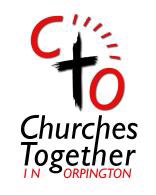 1st April:  We pray for the Good Friday Witness planned to take place on 15th April, that this celebration of the Cross and its saving power, will be a strong and ongoing witness to our Christian belief, that many will be touched by what they see and hear and turn to Jesus Christ and accept Him as their Lord and Saviour.  Amen.2nd April:  Street Pastors: We thank God that despite a lot of the team being ill we’ve been able to keep cancellation to a minimum and keep patrols going most Fridays; that the prayers of people like you from CTO churches each Friday from 9pm are making a big difference as we patrol from Tesco down to Carlton Parade; and for each opportunity to evangelise on patrols alongside our listening, caring and helping; and we pray for God to send more people to join our team – we have plans and feel called to do much but until we have enough workers we simply can’t do it. We pray for wisdom and guidance for each patrol, that the Holy Spirit will help us keep our Godly appointments. 3rd April: We pray for the Churches Together Outreach planned to take place every Wednesday from 20th April, (11.30am to 1pm.)  May the Lord be in the hearts of those who hear their testimony and the Holy Spirit lead many to accept Jesus as Lord and Saviour.   Amen. 4th April:  We pray for the planned Café Joseph at Holy Innocents’, that all the arrangements will be in place, the volunteers be found and the Lord will provide what is needed.  Amen. 5th April:  We pray for the Bromley Borough foodbank, for Unity Church, its Community fridge and its Community Garden. Also for St Nicholas’ Community Larder and the Open kitchen at Christchurch, praying that many in the community will get involved so that all can deepen friendships. Pray for wisdom as they develop all projects.  Amen.
6th April: We pray for all the planned celebrations of Easter at all our Churches, that many will come to praise God, deepen their relationship with Him and follow His word.   Amen. 
7th April: We thank God for the hub in the Walnuts and all who visit it and the church cafes. meeting isolated people’s needs throughout Orpington along with other initiatives which show God’s love to all.  Amen.
8th April:  We pray for the job club courses, the one coming to an end in Orpington, and that just started in central Bromley.  Also for the Life skills course happening in Orpington in April. May more people come forward to sign up. We pray for the clients who are being invited to Evangelistic events that they would attend and engage with Jesus, that these clients may become debt free, that would pay in regularly to payment plans.   Amen.
We pray for more regular givers to cap Bromley partnership. Amen
(We are also available to speak at churches about our work across the borough please get in touch with martinpointing@capuk.org )9th April 2022
Lord, your word tells us: ‘May the God of hope fill you with all joy and peace in believing, so that you may abound in hope by the power of the Holy Spirit.’ (Rom 15: 13) We believe you are the God of hope. So we pray for all Christian leaders in the Orpington area, that you will fill them with all joy and peace in believing, and that they will abound in hope by the power of the Holy Spirit. And we pray for your church, that you will fill us, and that we will overflow with your hope within us because the power of the Holy Spirit is on us. Amen.10th April: We pray for all those on the frontline, the emergency services and NHS workers and those in all the countries of the world where the covid infection is so virulent and deadly.  May all be kept safe and be given the strength to cope with the stress and risks they face in caring for the sick.   We pray too that the Lord will take this covid infection away from the world.  Amen. 11th April: We pray for peace in our World, that those who form policies will find a way for the situation in Ukraine to be resolved. We pray for those killed, that the Lord will have mercy on their souls, that He heal the injured and comfort and console the grieving.  Amen.

12th April: We pray for our Government and World leaders, in making decisions that will benefit us all, including wildlife and nature, that more trees will be planted and there be minimal polluting of rivers and streams; and for the efforts that each of us is making to eliminate or reduce anything that has an adverse effect on world climates. Amen13th April: We pray for those with low incomes who are concerned with rising costs in energy and other bills and any reductions in benefits.  May provision be made to assist them. Amen14th April: We pray for all the groups run by our churches, such as for children, young and the elderly or for any community needing support.  May the love of Christ be felt by all who attend.  Amen. 15th April: We pray that the Lord will touch the hearts of terrorists so that they may recognize the evil of their actions and that they may turn to the way of peace and goodness, of respect for the life and for the dignity of every human being, regardless of religion, origin, wealth or poverty. Amen. 
16th April: We pray ..." Loving God, You are always near to us, especially when we are weak, suffering and vulnerable. Reach out to those who experience mental illness, for those suffering chronic pain or are unwell in any way.   Lift their burdens, calm their anxiety, and quiet their fears. Surround them with your healing presence that they may know that they are not alone.” Amen. 

17th April: Easter Sunday: May the glory of the Risen Christ bring peace and joy to all and the Lord be there by your side to bless you most abundantly and be your loving guide through life. Amen.18th April: We pray for the sick & those who care for them and for those whose surgery has been delayed by the consequences of the pandemic, that they have resolution of their problems, be supported in their wait and come to no lasting harm from the delay.  Amen 19th April: We pray for those Charities that are strongly linked with CTO for the blessing of the wider community in outreach. These include the Bromley Borough Foodbank and the Food Hub, Christians Against Poverty (CAP), Street Pastors and the Bromley Homeless Charity.  Amen. 
20th April: We pray for all the businesses, employees and self-employed whose livelihoods and jobs have been threatened or have been lost.  May all people work together for the good of the country and recovery of the economy.  May the Lord take the anxieties and concerns from all and grant His peace and strength to those suffering in any way.  Amen.21st April: We pray for the grieving.  May the Lord, comfort and console those that are suffering the pain of loss, giving them the peace and consolation that only Christ can give.  Amen. 22nd April: We pray for everyone involved with caring for the homeless and the vulnerable.   May the homeless find shelter and be safe from harmful effects of inclement weather and safe from infections. Amen.23rd April: We pray for justice & peace in the world, especially racial justice, also for migrants & refugees that they be welcomed into society and be given refuge.  May there be an end to division, strife and war and that all people will be appreciated and cared for, and work together for the good of all. Amen.24th April: We pray for young people, that they remain true to Christ, that they build a strong relationship with the Lord and resist any temptations from their peers and the secular world.  Amen.
25th April: We pray for prisoners and their families, that they realise the Lord loves them unconditionally and may they feel his presence with them always.   May all prisoners receive the support and understanding from the community that will enable them to rehabilitate into society and their families be helped to cope.  Amen.26th April: We pray that many will put aside their fears or resistance and accept social distancing measures and it be an encouragement for all to seek the God who loves them.  May there be further innovation in the way we communicate with other Christians for worship and prayer to bring us ever closer to unity.  Amen.27th April: We pray for Revival, that the Holy Spirit will touch the hearts of many, bringing a new vision of the Lord’s Glory, a new experience of His power, a new faithfulness, that those who are unused to prayer, yet in these days of trial, have sought such through searching online, may be led to faith through learning of Jesus Christ and His love for them.  Amen. 28th April: We pray for the work of Transform Bromley Borough (TBB) which seeks to unify Christians all across the Borough.  May its efforts in helping to resolve the issue of homelessness, that the poor and marginalised receive the help they need and that they recognise the loving God that inspired the provision of the services to them.  Amen. 

29th April: We pray for the victims of Trafficking and those who work to combat it; we ask for liberation, healing, restoration, purpose, justice and salvation for the victims.  We pray too for opened eyes, repentance, and salvation for traffickers.  Amen. 30th April: We pray for those being persecuted for their faith.    May the Lord console and comfort all those hurting.   We choose Christ and stand up for Faith and Freedom and will support Christ in his suffering Church as he supports us.   Amen.We pray that, as your people, you will enable us to bring your comfort, hope and your word of life to the weary, the confused and those living in darkness. Lord, we trust in your unfailing love, and our hearts rejoice in your salvation. We pray that others will see Jesus and be drawn to the Saviour of the world. AmenWe pray that you will renew our hope and give us the faith to reach out to the communities in which you have placed us. We ask that you will equip and send your people. We believe that your desire is to renew the Church, so we pray, come Holy Spirit. Amen